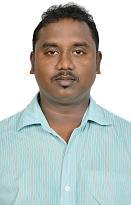 CURRICULUM VITAECAREER OBJECTIVECurrently working as IT Service Manager, looking for a position in Middle east country-based companies, where I can make use of my current skill set and work for the organization growth in a way enriching my knowledge on IT service deliveryWORK EXPERIENCE	Total	8.3YEARSRelevant	8.3YEARSNote: Can Join ImmediatelyMANAGEMENT MODULES WORKED ONIT Service ManagementITIL best practices and IT Service deliveryChange ManagementRelease ManagementConfiguration managementService Operationsknowledge ManagementCustomer Relationship ManagementTicketing tool ManagementWORK SUMMARYChange Manager To ensure changes to the services and underlying technology managed by IT are handled in a consistent, controlled, and compliant manner to reduce the risk and impact to the business while maintaining efficiency, effectiveness, and timely delivery.Chairs all CAB and ECAB meetings.Approve & reject changes based on the Change management process.Identify, analyze, prepare risk mitigation to accommodate changes reducing potential risks to businessTables all Request for Changes (RFCs) for a Change Advisory Board (CAB) meeting, issues an agenda and circulates all requests for changes to Change Advisory Board members in advance of meetings to allow prior consideration.Prepared internal audit reports& designed various QMS documents.Review Risk and Impact assessment of a change. Discuss change plan in several technical and process forums before actual go-live, Communicate the change plan to all the related stakeholders, IT architects and service ownersAnalyzing the proper documentation of a change and verifying the planning details (Implementation plan, back out plan, service impact assessment, change justification, test plan, communication plan) and rolling back the change if required details fail to meet criteria.Chairs weekly review meeting with the Technical Track leads to review the changes implemented and ensuring changes worked as per plan. Review upcoming changes in advance for better visibility and planning, collecting feedback and suggestion for improvement or amendment’s in the existing processPerforming Post Implementation ReviewFollowing up Pending CTASKs and Change Requests which are pending for completion statusAs A Continual Service Improvements Applied Lean Metrics and GEMBA_KAIZEN with respect to IT Service managementPublished multiple KB ArticlesIncident Manager To identify, analyze, correct hazards and ensuring the faster resolution within promised SLAServed as point-of-contact for escalation of all issues related to multiple teams as well as for special requests.Collaborating with multiple teams both within operations and our account management groups to have adherence to major incident management processes and taking feedback to support better for those groups in times of major incidents.To minimize the service disruptions because of changes and adhere to defined SLACoordinate with customer as a focal point for all reported high priority and major incidents.TREND analysis and reporting about Incidents by daily, weekly, monthly basis, based on People, Process and Technology and sharing insightsCommunicating clearly with internal business owners and external partners, using relevant technologies, including email, instant messaging, portal, team collaboration, telephony and mobility services and how they can be fully leveraged by end users to improve productivityExperience in the management of these technologies: Microsoft Team Sites, Azure, Office 365, Messaging (Outlook), Skype for Business/Lync, SharePoint& other MS products.Coordinated DC maintenance activities and major replacement activities at NW levelPerformed CSAT for quarterly in shared service environmentCo-ordinationated DR DRILL activityCo-ordinationated Storage migration activityCo-ordinationated DC NW & UPS maintenance activityPerformed Patching, Windows server reboots, server space cleanups, file utilization checks, process/service restarts, Database monitoring and Auto sys job monitoring.Monitored alerts, incidents, diagnostics and analysis to determine the technology being affected and severity of impactProblem manager To prevent Problems and resulting Incidents from happening, to eliminate reoccurring Incidents and to minimize the impact of Incidents that cannot be preventedresolution per incident to ensure service/system stability.To Draft Problem and initiate investigationRoot Cause analysis and remediation planningImplement remediation, document risk, close and communicateTo review the RCA, trending details and PTASK(s) that have been submitted by the Assignment GroupConfiguration manager To Ensure the process for establishing and maintaining consistency of a product's performance, functional, and physical attributes with its requirements, design, and operational information throughout its lifeEnsure all the CI’s are uploaded in CMDB.Importing server Dataset upload and Transforming the CI’s into thePROD Service Now CMDB.Creating new CI’s manually in CMDB as per the request.Co-ordinate with the requestor and notify periodically.Approving the proposed changes as per the requirement by analyzing the request.Relating and Mapping the CI to the corresponding Change or Incident.Mapping the Application CI’s to the corresponding Server CI’sPerforming audits for all the assets.Generate reports based on the vendors or support track requirement.Release Manager To be responsible for planning, scheduling, and controlling the build, in addition to testing and deploying ReleasesPlan releaseBuild releaseUser acceptance testingPrepare releaseDeploy release.CERTIFICATION& ACHIEVEMNETSITIL V3 certified (Foundation)Trained on Microsoft ProductsPracticed GEMBA_KAIZEN & LEANTIMWOODS-Eliminated wastesCreated L0 & PPS documentsConducted ITSM awareness ProgramAwarded for outstanding performance for the YearBEHAVIORAL ATTRIBUTESStrong analytical and interpersonal skillsExcellent oral and written communication skillsFlexibility to work on 24x7 shifts on rotational basisReady to accept changesGallant and ready to learnPROJECTS WORKED ONPharma IndustriesOil & Petroleum IndustriesBank & Finance IndustriesHealthcare industriesMotor IndustriesShared services -Worked with 50+ Microsoft Products using customersTOOLS WORKED ONTicketing Tools	: Service-Now, Remedy, Zendesk, IONI, MSSOLVE, UNICORNMonitoring tools	: HPOV, Nimsoft, Gecko board, Keynote, NagiosOther Tools	: NetScaler, Control-M, SolarWinds, CQ5EXPERIENCES & ROLESChennai, India.(May 2018 to Feb 2019) G5-Deputy Technical SpecialistBangalore, lndia. (For the client MICROSOFT)(Oct 17th, 2016 to 11th May 2018) L-4 Service Delivery managerChennai, lndia.(Mar 31st, 2015 to Oct 14th, 2016) L 2A System EngineerChennai, lndia.(Sep 9th, 2014 to mar 25th 2015) E2 Operation EngineerChennai, lndia.(May 23rd, 2011 to Sep 8th, 2014) L1 AnalystEDUCATIONAL QUALIFICATIONSB. Tech (Information Technology) – (2007 -2011) – VRS College of Engineering and Technology, Villupuram, India.HSC (2005-2007) – DonBosco Hr. Sec. School, Pannur, India.DECLARATIONI hereby declare that the above-mentioned information is correct up to my knowledge and I bear the responsibility for the correctness of the above-mentioned.(John )JOHNMail : john-393340@2freemail.com PERSONAL PROFILESexSex: MaleAgeAge: 29Date of BirthDate of Birth: 10-10-1989Languages KnownLanguages Known: Tamil & EnglishMarital StatusMarital Status: MarriedNationalityNationality: IndianHobbiesHobbies: Verse writing & Swimming.